週間サービス計画表利用者名（仮名・匿名）　　　　　　　　殿（注）「日課表」との選定による使用可。月火水木金土日主な日常生活上の活動深夜深夜早朝早朝午前午前午前午前午後午後午後午後午後午後夜間夜間夜間夜間深夜深夜深夜深夜深夜深夜週単位以外のサービス週単位以外のサービス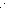 